The Controversial Jesus, Pt. 7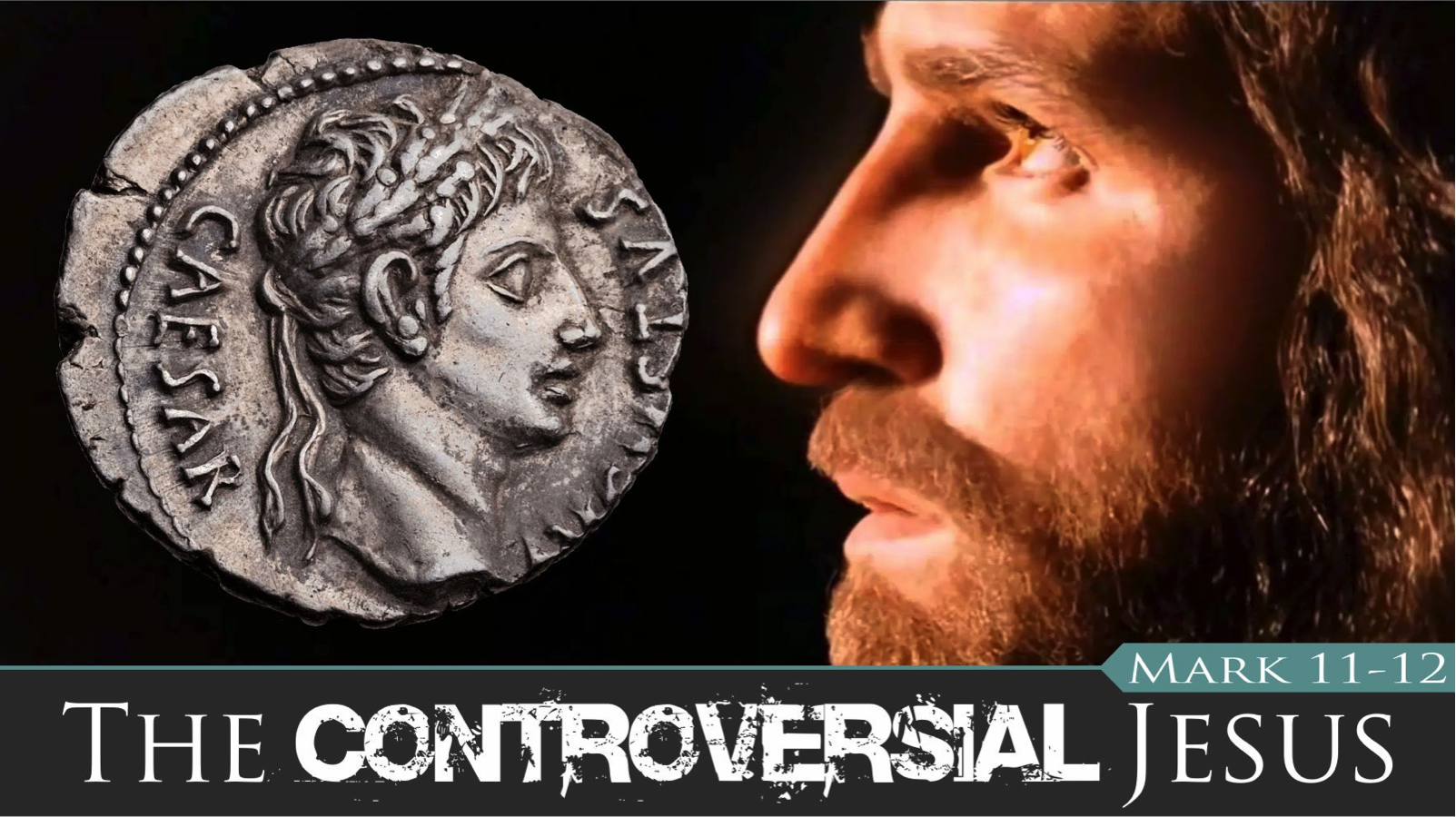 	Loving God and Loving Your Neighbor (Mark 12:28-37)Our Mission: To help people know, love & serve Jesus1. Make ______________________________________________ 2. Let ________________________________________________ 3. Build ______________________________________________ Our goal every Sunday is that you go home (1) understanding the passage better, (2) having some ideas about how to live the passage & (3) standing in awe of Jesus.Growth QuestionsThese questions are meant to help you apply Sunday’s message to your life personally and to help others – like the people in a Growth Group – do the same.  Can being honest and vulnerable about your life be intimidating?  Is it OK to struggle and have real questions?  The answer to both questions is “Yes.”  So, a Growth Group is meant to be a safe place where we help anyone know, love and serve Jesus better.  If you’re not in one, you can sign up online and then just show up.  If you missed this or any message, you can go to our website, iTunes or our youTube page.Read Mark 12:28-31.  What can you do today to make God and others more of a priority in your daily life?What can you do today to take the things you are already doing (e.g., work, school, recreation, etc.) and turn them into activities where God & others and not those things are the priority?What are some things that 21st century Americans build their self-image on?What is lacking in the things you listed in your answer to #3?Write out a prayer based on the growth questions you answered above.If you need help for any reason, go here https://redeemeraz.org/counselingJesus’ Last DaysSundayMondayTuesdayWednesdayThursdayFridaySunday